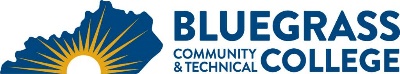 EFFECTIVE FALL 2019Program Coordinator: Lise Roemmele	E-mail: lise.roemmele@kctcs.edu		Phone: 246-6474Program Website: https://bluegrass.kctcs.edu/education-training/program-finder/nursing.aspx Student Name:		Student ID: Students must meet college readiness benchmarks as identified by the Council on Postsecondary Education or remedy the identified skill deficiencies. Graduation Requirements:  Advisor Name	__________________________________	Advisor Contact	________________________________This is a Selective Admissions program.NAA 100 or equivalent, BIO 137, PSY 110 and Quantitative Reasoning course are prerequisites to the NSG courses.This is a Selective Admissions program.NAA 100 or equivalent, BIO 137, PSY 110 and Quantitative Reasoning course are prerequisites to the NSG courses.This is a Selective Admissions program.NAA 100 or equivalent, BIO 137, PSY 110 and Quantitative Reasoning course are prerequisites to the NSG courses.This is a Selective Admissions program.NAA 100 or equivalent, BIO 137, PSY 110 and Quantitative Reasoning course are prerequisites to the NSG courses.This is a Selective Admissions program.NAA 100 or equivalent, BIO 137, PSY 110 and Quantitative Reasoning course are prerequisites to the NSG courses.This is a Selective Admissions program.NAA 100 or equivalent, BIO 137, PSY 110 and Quantitative Reasoning course are prerequisites to the NSG courses.Required before NSG First Semester CoursesCredit HoursTermGradePrerequisitesNotesNotesNAA 100 or equivalent0 – 3Not required for advanced standing Not required for advanced standing BIO 137 Human Anatomy and Physiology I4See Note on backSee Note on backPSY 110 General Psychology3Quantitative Reasoning course at the AA or AS level3See Note on backSee Note on backTotal Pre-Admission Credit Hours10-13First SemesterCr. Hrs.TermGradePrerequisitesNotesNSG 101 Nursing Practice I9BIO 137, PSY 110, and Quantitative ReasoningBIO 139 Human Anatomy and Physiology II4BIO 137Total Semester Credit Hours13Second SemesterCr. Hrs.TermGradePrerequisitesNotesNSG 212 Behavioral Health Nursing3NSG 219 Medical Surgical Nursing I (for non LPN) ORNSG 195 Transition to ADN (for LPN’s only)4 – 7NSG 101 and BIO 139Coreqs: NSG 212 and ENG 101ENG 101 Writing I3Total Semester Credit Hours10 – 13Third SemesterCr. Hrs.TermGradePrerequisitesNotesNSG 211 Maternal Newborn Nursing3NSG 229 Medical Surgical Nursing II7NSG 212, NSG 219 & ENG 101    Coreqs: NSG 211 and BIO 225BIO 225 Medical Microbiology4BIO 137 and BIO 139Total Semester Credit Hours14Fourth SemesterCr. Hrs.TermGradePrerequisitesNotesNSG 213 Pediatric Nursing3NSG 239 Medical Surgical Nursing III6NSG 211, NSG 229 & BIO 225    Coreqs: NSG 213 & Her/HumHeritage or Humanities Course3Total Semester Credit Hours12Total Degree Credit Hours60 – 6525% or more of Total Degree Credit Hours must be earned at BCTCCumulative GPA must be 2.0 or higherAdditional InformationNon-nursing courses must be taken prior to or concurrent with the semester sequence in which the student is enrolling in nursing. CPR certification for the healthcare provider (AHA) is required prior to enrolling in the first NSG course and must be kept current throughout the program.  A letter grade of C or higher in each nursing course, biological science course, and quantitative reasoning course is required to continue in the program.A cumulative grade point average of 2.5 is required to apply and then you must maintain a 2.0 after admission to the nursing program.  Selective AdmissionsThe Nursing program is a selective admissions program which admits initial admission only in the Fall semester.  Advanced Standing students, which includes LPN candidates, are admitted in the Spring semester.  See the program website at https://bluegrass.kctcs.edu/education-training/programs/nursing/associate-degree-nursing/index.aspx for selective admission information including mandatory pre-admission conference dates, NLN PAX RN exam information, and admission ranking categories.  Transfer StudentsTransfer StudentsScience CoursesEquivalent BCTC CoursesANA 209 Principles of Human Anatomy	ANDPGY 206 Elementary Physiology	ANDCHE course with laboratoryBIO 137 Human Anatomy and Physiology I	ANDBIO 139 Human Anatomy and Physiology IIANA 109 Anatomy and Physiology for Nursing I	ANDANA 110 Anatomy and Physiology for Nursing IIBIO 137 Human Anatomy and Physiology I	ANDBIO 139 Human Anatomy and Physiology II